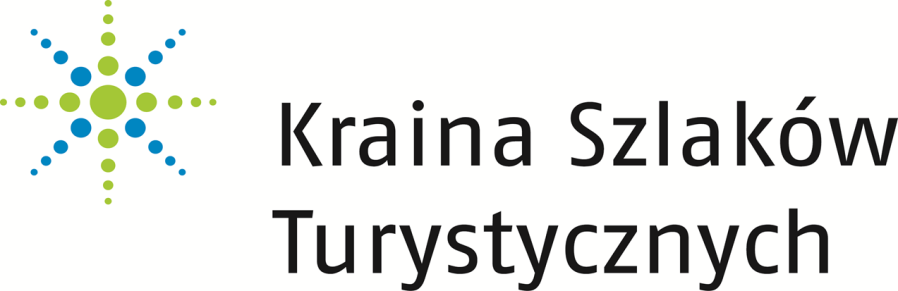 ZAPROSZENIE NA SPOTKANIESerdecznie zapraszamy wszystkich mieszkańców Gminy Bogdaniec na spotkanie warsztatowe, które rozpocznie się 4 lipca 2022 r. w Sali Narad w Urzędzie Gminy Bogdaniec o godzinie 16.30Zbierzemy od Państwa informacje, które zostaną umieszczone w Lokalnej Strategii Rozwoju Stowarzyszenia Kraina Szlaków Turystycznych – Lokalna Grupa Działania. Zapisy z tego dokumentu będą podstawą do przyznawania dofinansowania Państwa działań w latach 2024 – 2027.Podczas warsztatów chcemy uzyskać od Państwa informacje dotyczące mocnych i słabych stron obszaru, na którym mieszkacie. Zdefiniujemy problemy gminy, które chcielibyście Państwo za pomocą działań finansowanych przez nasze stowarzyszenie usunąć lub zmniejszyć ich uciążliwość. Podacie też Państwo listę działań, które sprawią, że w Waszej Gminie będzie się szczęśliwiej  żyło, satysfakcjonująco pracowało i  ciekawie wypoczywało. W poprzedniej Lokalnej Strategii Rozwoju uwzględniliśmy sugestie mieszkańców i dofinansowaliśmy następujące działania:Całkowity koszt dofinansowania w Gminie Bogdaniec do roku 2021: 890 924 zł, w tym- powstanie nowych przedsiębiorstw: 380 000 zł- rozwój istniejących przedsiębiorstw: 205 106 zł- budowa lub przebudowa infrastruktury turystycznej, sportowej  lub kulturalnej: 257 630 zł- działania promocyjne i wydarzenia aktywizujące: 29 999 złZ doświadczenia już wiemy, że tworzony obecnie dokument może stać się  odzwierciedleniem Państwa potrzeb rozwojowych. Dlatego wysłuchamy każdego uczestnika spotkania, każda propozycja działania zostanie zapisana
 i uwzględniona. Sprawmy, by Lokalna Strategia Stowarzyszenia Kraina Szlaków Turystycznych – Lokalna Grupa Działania funkcjonowała w następnych latach tylko po to, by realizować Państwa oczekiwania.                         Serdeczne zapraszamy!                                  Zarząd Stowarzyszenia